Etre témoin de la Bonne Nouvelle dans le monde d’aujourd’huiVisée : Témoigner de sa foi aujourd’hui n’est peut-être pas toujours aisé ; l’objectif de cette fiche est de prendre conscience des gestes (si j’en pose), des paroles (si j’en dis) qui sont une réponse à la demande du Christ : « Allez Annoncer »Chant : « tu fais de nous un peuple de témoin pour dire au monde tes merveilles  » (U 526) Prière : au choix Mt 28,1-10 : « Alors Jésus leur dit: «Soyez sans crainte. Allez annoncer à mes frères qu'ils doivent se rendre en Galilée: c'est là qu'ils me verront». Luc 9,1-6 : « Ils partirent et allèrent de village en village, annonçant la Bonne Nouvelle ».Pour préparer mon partage :Je relis les situations où je suis amené à agir, à parler en fonction de ma foi au Christ Ressuscité ?Témoigner, parler….De quoi, de qui est-ce que je témoigne ? A quelles (s) occasions ? Comment ? De quoi, avec qui est-ce que je parle de mon expérience de Dieu, de la cvx, de mon expérience dans l’Église ? Qu’est ce qui me permet de témoigner et de parler ainsi ?Y-a-t-il des engagements ? des décisions ? des choix (petit ou grands) qui témoignent de la foi ? de ma foi ?Être témoin… Une réponse à un appel ? Une évidence ? Une décision volontariste (de ma volonté personnelle) ? Sur quoi s’appuie le fait d’être témoin ? Quelles sont les difficultés, quels sont les freins pour le vivre ? Pourquoi ?Comment je reçois la parole de Jésus « Allez annoncer » ? A quoi m’invite-t-elle ?La réunion se déroule selon le mode habituel.Date : Décembre 2016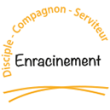 Axe disciple - Dimension « dans et pour le monde » - Agir 